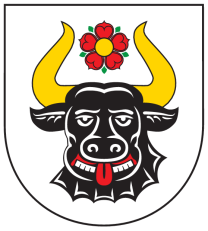 Gmina ZwierzynNasz Znak: ZP.7021.1.20.2019                                                       Zwierzyn, dnia 23.12.2019r.Zaproszenie do składania ofertZamawiającyGmina Zwierzynul. Wojska Polskiego 866-542 ZwierzynNip:	5991008091Telefon: 	95 761 75 80Fax: 		95 761 71 05strona WWW: 	www.bip.zwierzyn.pl			www.zwierzyn.plNazwa zadania: Zakup i montaż kotła do szkoły podstawowej w GościmcuOpis przedmiotu zamówienia:Przedmiotem zamówienia jest zakup i montaż kotła na pelet.Zamówienie obejmuje:Demontaż starego kotłaWykonanie nowego fundamentuWykonanie otworu zasypowego do zbiornika w ściennie frontowej kotłowniMontaż kotła na pelet wraz z niezbędnym osprzętem (ustawienie zbiornika, instalacja dodatkowych pomp c.o., pierwsze uruchomienie kotła, Ustawienie sterownika)Montaż wkładu kominowego o wysokości 8m lub zastosowanie innego rozwiązania w celu odprowadzenia spalinInstalacja regulatora temperatury w szkoleParametry minimalne kotła:Moc min. kotła 100 kW ze stali o grubości od 8 do 10 mmPaliwo: pelet drzewny o średnicy 6-8 mmKlasa kotła: „ekodesign”Kocioł wyposażony w system start – stop palnikaWyposażony w system zabezpieczeń ślimaka wewnętrznego, czujnik temperaturyModulacja mocy palnikaZbiornik na pelet minimum 500 kgSterownik w języku polskimPompa obiegowa o wydajności minimalnej 10,8m³/hKonfiguracja kotła według indywidualnej oceny dostawcy po dokonanej wizji lokalnej w kotłowni i akceptacji zamawiającegoGwarancja 5 lat Sprawność min. 91%Jeżeli w opisie przedmiotu zamówienia znajdują się jakiekolwiek znaki towarowe, patenty, czy pochodzenie – należy przyjąć, że Zamawiający podał taki opis ze wskazaniem na typ i dopuszcza składanie ofert równoważnych o parametrach techniczno-eksploatacyjno-użytkowych nie gorszych niż te, podane w opisie przedmiotu zamówienia. Wykonawca, który powołuje się na rozwiązania równoważne opisywanym przez zamawiającego jest obowiązany wykazać, że oferowana przez niego dostawa spełnia wymagania określone przez zamawiającego.Do oferty należy dostarczyć dane kotła potwierdzający spełnienie minimalnych wymagań zamawiającegoMiejsce wykonania zamówienia:Szkoła Podstawowa w Gościmcu, Gościmiec 130, 66-542 ZwierzynKryteria oceny ofert:Cena (koszt) 100%Oferta najtańsza spośród ofert nieodrzuconych otrzyma 100 punktów. Pozostałe proporcjonalnie mniej, według wzoru:(Cn / Cof.b. x 100) x 100% = ilość punktówgdzie:Cn – najniższa cena spośród ofert nieodrzuconych,Cof.b. – cena oferty badanej nieodrzuconej,100 – wskaźnik stały,100% – procentowe znaczenie kryterium ceny.Ilość punktów obliczona wg powyższego wzoru zostanie przyznana poszczególnym ofertom przez każdego z członków komisji przetargowej. Ostateczna ocena oferty powstanie poprzez zsumowanie ilości punktów przyznanych przez wszystkich członków komisji przetargowej.Za najkorzystniejszą zostanie uznana oferta nieodrzucona, która uzyska największą ilość punktów.Standardy jakościowe, o których mowa w art. 91 ust. 2a, zostały określone w opisie przedmiotu zamówienia, poprzez podanie parametrów technicznych każdego z produktów. Dokumenty opisujące przedmiot zamówienia są tak precyzyjne, że bez względu na to, kto będzie wykonawcą (dostawcą) przedmiotu zamówienia, jedyną różnicą będą zaoferowane ceny (tzn. przedmiot zamówienia jest zestandaryzowany - identyczny, niezależnie od tego, który z wykonawców go wykona). W związku z powyższym Zamawiający jest upoważniony do zastosowania ceny jako jedynego kryterium wyboru oferty najkorzystniejszej lub ceny jako jednego z kryteriów wyboru oferty o znaczeniu ponad 60%. Koszty cyklu życia nie zostały uwzględnione w opisie przedmiotu zamówienia, ponieważ nie mają zastosowania przy dostawie energii elektrycznej.Jeżeli złożono ofertę, której wybór prowadziłby do powstania obowiązku podatkowego Zamawiającego zgodnie z przepisami o podatku od towarów i usług w zakresie dotyczącym wewnątrz wspólnotowego nabycia towarów, Zamawiający w celu oceny takiej oferty dolicza do przedstawionej w niej ceny podatek od towarów i usług, który miałby obowiązek wpłacić, zgodnie z obowiązującymi przepisami. Wszystkie ceny (a także stawki lub kwoty) powinny zawierać w sobie ewentualne upusty proponowane przez Wykonawcę.Przyjmuje się, że 1% = 1 punkt i tak zostanie przeliczona liczba punktów.Sposób obliczenia ceny:Cena  powinna zawierać: 1)  wartość dostawy określoną w  oparciu o przedmiot zamówienia, 2)  obowiązujący podatek od towarów i usług VAT. 3)  Cena podana przez Oferenta za świadczoną dostawę jest obowiązująca przez okres ważności  umowy  i nie będzie podlegała waloryzacji w okresie jej trwania.termin złożenia oferty:Ofertę  należy złożyć w terminie do dnia 31.12.2019 do godz. 12.00Oferta otrzymana przez Zamawiającego po terminie  podanym powyżej  zostanie Oferentowi zwrócona  bez otwierania.Wykonawca umieści ofertę w kopercie opatrzonej firmą i adresem wykonawcy oraz napisem:    Urząd Gminy Zwierzyn,ul. Wojska Polskiego 8, 66-542 ZwierzynZakup i montaż kotła do szkoły podstawowej w GościmcuMiejsce otwarcia ofert:w siedzibie zamawiającegoUrząd Gminy Zwierzyn, ul. Wojska Polskiego 8, 66-542 Zwierzyn, pokój nr 15, dnia 31.12.2019r. godzina 12.15Miejsce złożenia ofert:Urząd Gminy Zwierzynul. Wojska Polskiego 866-542 ZwierzynSekretariat – pokój nr 11Termin wykonania:Od podpisania umowy do 31.03.2020r.Wymagana zawartość oferty: Formularz oferty wg załączonego wzoru – zał. nr 1, Oświadczenie Wykonawcy – zał. nr 2a i 2b;Pełnomocnictwo (jeżeli dotyczy),Warunki udziału w postępowaniu:Do konkursu ofert mogą przystąpić wykonawcy, którzy spełniają warunki przedstawione poniżej:Posiadają wiedzę i doświadczenieDysponują odpowiednim potencjałem technicznym oraz osobami zdolnymi do wykonania zamówienia.Dokumenty potwierdzające warunki udziału w postępowaniu:Formularz Oferty – załącznik nr 1 Oświadczenie o spełnieniu warunków i braku podstaw do wykluczenia – załącznik nr 2a i 2bSzczegółowa deskrypcja kodem CPV:45210000-2 roboty budowlane – kotłownia45332200-5, 45331110-0 roboty instalacyjne kotłowniaWadium:Zamawiający nie wymaga wniesienia wadium Wniesienie zabezpieczenia należytego wykonania umowy:Zamawiający nie żąda od Wykonawcy zabezpieczenia należytego wykonania umowy.Warunki dodatkowe:Zamawiający zastrzega możliwość przeprowadzenia negocjacji cenowych.Zamawiający  zastrzega możliwość unieważnienia postępowania bez podania przyczyn unieważnienia. Zamawiający  zastrzega możliwość żądania uzupełnienia dokumentów bądź ich wyjaśnienia, o ile nie narusza to warunków konkurencji pomiędzy oferentami. Załączniki: Zał. 1. Formularz OfertyZał. 2. Oświadczenie o spełnieniu warunkówZał. 3. UmowaZałącznik nr 1 Wzór oferty............................................................                                                             miejscowość, datapieczęć firmowa WykonawcyFORMULARZ OFERTOWY WYKONAWCYDane dotyczące wykonawcyNazwa ..............................................................................................Siedziba ............................................................................................Nr telefonu/faks .................................................................................nr NIP .............................................................................................nr REGON ……………………………………………………………………………………………………E-mail ........................................................................................Dane dotyczące ZamawiającegoGmina Zwierzynul. Wojska Polskiego 8 66-542 ZwierzynZobowiązania WykonawcyZobowiązuje się do wykonania zadania pod nazwą:Zakup i montaż kotła do szkoły podstawowej w Gościmcuza cenę netto............................................................................................................... zł (słownie: ............................................................................................................)plus podatek VAT............................................................................................................ złrazem cena brutto...........................................................................................................	zł(słownie: .............................................................................................................)Znane są mi warunki niniejszego postępowania określone przez Zamawiającego w Zaproszeniu do składania ofert i nie wnoszę do nich zastrzeżeń;Znany mi jest, sprawdzony i przyjęty opis przedmiotu zamówienia, zawarty w Zaproszeniu do składania ofert.Termin wykonania zamówienia oraz warunki płatności – zgodne z zapisami przedstawionymi w specyfikacji istotnych warunków zamówienia.Przypadku wyboru oferty, zobowiązuję się do zawarcia umowy w miejscu i terminie wskazanym przez Zamawiającego.Do oferty załączam w oryginale pełnomocnictwo/a – o ile dotyczy.Wraz z ofertą składane są następujące załączniki:…………….…………….…………….………………………, dnia ...................			………………………………………………(podpis osób uprawnionych do składania   oświadczeń woli w imieniu Wykonawcy)ZAŁĄCZNIK NR  2aDane wykonawcy:………………………………………………………………………………Oświadczenie Wykonawcy składane na podstawie art. 25a ustawy z dnia 29 stycznia 2004 r.  Prawo zamówień publicznych (dalej jako ustawa PZP), DOTYCZĄCE PRZESŁANEK WYKLUCZENIA Z POSTĘPOWANIA	Na potrzeby postępowania o udzielenie zamówienia pn.: Zakup i montaż kotła do szkoły podstawowej w GościmcuOŚWIADCZENIA DOTYCZĄCE WYKONAWCY:Oświadczam, że nie podlegam wykluczeniu z postępowania na podstawie art. 24 ust 1 pkt 12-23 ustawy PZP.…………….…………….. (miejscowość), dnia ………….……. r.                                     ………………………………                                                                                               (imię, nazwisko (pieczęć) i podpis osobyUpoważnionej do reprezentowania  Wykonawcy Oświadczam, że zachodzą w stosunku do mnie podstawy wykluczenia z postępowania na podstawie art. …………. ustawy PZP (podać mającą zastosowanie podstawę wykluczenia spośród wymienionych w art. 24 ust. 1 pkt 13-14, 16-20 ustawy PZP). Jednocześnie oświadczam, że w związku z ww. okolicznością, na podstawie:art. 24 ust. 8 ustawy PZP podjąłem następujące środki naprawcze:___________________________________________________________________________________…………….…………….. (miejscowość), dnia ………….……. r. ................................................................                                                                                                           (imię, nazwisko (pieczęć) i podpis osoby	upoważnionej do reprezentowania Wykonawcyart. 24 ust. 10 ustawy PZP wskazuję (udowadniam), że mój udział w przygotowaniu postępowania o udzielenie zamówienia nie zakłóci konkurencji:___________________________________________________________________________________…………….…………….. (miejscowość), dnia ………….……. r. ................................................................                                                                                                           (imię, nazwisko (pieczęć) i podpis osobyupoważnionej do reprezentowania WykonawcyOŚWIADCZENIE DOTYCZĄCE PODMIOTU, NA KTÓREGO ZASOBY POWOŁUJE SIĘ WYKONAWCA:Oświadczam, że w stosunku do następującego/ych podmiotu/tów, na którego/ych zasoby powołuję się w niniejszym postępowaniu, tj.:...................……….………………………………………………….…… ……………………………………………………………………………………………………………………………………………………(podać pełną nazwę/firmę, adres, a także w zależności od podmiotu: NIP/PESEL, KRS/CEiDG) nie  zachodzą podstawy wykluczenia z postępowania o udzielenie zamówienia.…………….……. (miejscowość), dnia …………………. …………………………………                                                                                               (imię, nazwisko (pieczęć) i podpis osobyupoważnionej do reprezentowania  Wykonawcy OŚWIADCZENIE DOTYCZĄCE PODANYCH INFORMACJI:Oświadczam, że wszystkie informacje podane w powyższych oświadczeniach są aktualne 
i zgodne z prawdą oraz zostały przedstawione z pełną świadomością konsekwencji wprowadzenia zamawiającego w błąd przy przedstawianiu informacji.…………….…………….. (miejscowość), dnia ………….……. r. 								 					     .............................................................                                                                                               (imię, nazwisko (pieczęć) i podpis osoby	upoważnionej do reprezentowania WykonawcyZAŁĄCZNIK NR 2bDane wykonawcy:………………………………………………………………………………OŚWIADCZENIE WYKONAWCYskładane na podstawie art. 25a ust. 1 ustawy PZP                       DOTYCZĄCE SPEŁNIENIA WARUNKÓW UDZIAŁU W POSTĘPOWANIUNa potrzeby postępowania o udzielenie zamówienia pn.: Zakup i montaż kotła do szkoły podstawowej w GościmcuINFORMACJA DOTYCZĄCA WYKONAWCY:Oświadczam, że spełniam warunki udziału w postępowaniu określone przez Zamawiającego w rozdz. II ust. 1 pkt 2 siwz.…………….……. (miejscowość), dnia ………….……. r. 							                                                .............................................................                                                                                               (imię, nazwisko (pieczęć) i podpis osoby	upoważnionej do reprezentowania WykonawcyINFORMACJA W ZWIĄZKU Z POLEGANIEM NA ZASOBACH INNYCH PODMIOTÓW:Oświadczam, że w celu wykazania spełniania warunków udziału w postępowaniu, określonych przez zamawiającego w rozdz. II ust. 1 pkt 2 specyfikacji istotnych warunków zamówienia polegam na zasobach następującego/ych podmiotu/ów: ..……………………………………………………………………………………………………………….………………………………. w następującym zakresie: ………………………………………………………………………………………………………………………………..………………(wskazać podmiot i określić odpowiedni zakres dla wskazanego podmiotu).…………….……. (miejscowość), dnia ………….……. r. 						                                   ………………………………...…………………                                                                                               (imię, nazwisko (pieczęć) i podpis osoby	upoważnionej do reprezentowania WykonawcyOŚWIADCZENIE DOTYCZĄCE PODANYCH INFORMACJI:Oświadczam, że wszystkie informacje podane w powyższych oświadczeniach są aktualne i zgodne z prawdą oraz zostały przedstawione z pełną świadomością konsekwencji wprowadzenia zamawiającego w błąd przy przedstawianiu informacji.…………….……. (miejscowość), dnia ………….……. r. 					                                                                               ........................................                                                                                               (imię, nazwisko (pieczęć) i podpis osoby	upoważnionej do reprezentowania WykonawcyZAŁĄCZNIK NR 3U M O WA  nr ………………..zawarta w dniu ………………….. r. w Zwierzynie pomiędzy: Gminą Zwierzyn, z siedziba: ul. Wojska Polskiego 8, 66-542 Zwierzyn zwanym dalej „Zamawiającym”, reprezentowanym przez:Wójta Gminy  					Karol Neumannprzy kontrasygnacie Skarbnika Gminy		Ligia Kowalczyk - Piąteka ……………………………………. z siedzibą zwanym dalej „Wykonawcą” reprezentowanym przez:………………………………………………………………zawarta została umowa następującej treści:§ 11. Zamawiający zleca, a Wykonawca przyjmuje do wykonania: Zakup i montaż kotła do szkoły podstawowej w Gościmcu, zgodnie z zapytaniem ofertowym..2. Wykonawca zapewnia materiały do wykonania prac wymienionych w pkt. 1§ 21. Termin rozpoczęcia przedmiotu umowy ustala się na: ………… 2020 r.2. Termin zakończenia przedmiotu umowy ustala się na: 31.03.2020r.§ 3Za wykonany przedmiot umowy ustala się wynagrodzenie w kwocie netto: …………………………….. słownie(…) Vat…………………………….. …………………………….. Brutto : ……………………….. słownie(….)Rozliczenie wynagrodzenia za wykonanie prac nastąpi po dokonaniu odbioru i wystawieniu faktury, zgodnie z udziałami własności obiektu. W przypadku urzędowej zmiany wysokości podatku od towarów i usług VAT niezależnej od Zamawiającego i Wykonawcy nastąpi stosowna korekta wynagrodzenia Wykonawcy.W przypadku, gdy Zamawiający zaniecha realizacji w całości lub części niektórych robót, tj gdy nastąpi ograniczenie zakresu umownego Zamawiający zastrzega sobie prawo do dokonania stosownej korekty wynagrodzenia Wykonawcy, bez prawa do odszkodowania z tego tytułu.W przypadku zmian projektowych wprowadzonych na wniosek Zamawiającego, z których wynikną dodatkowe koszty– nastąpi odpowiednia korekta wynagrodzenia wykonawcy z zachowaniem elementów kosztorysowania, cen materiałów i pracy sprzętu zastosowanych do wyceny robót w kosztorysie ofertowym.§ 4W przypadku nie wykonania zlecenia w terminie, wykonanie go wadliwie lub w sposób nienależyty, zamawiający ma prawo do pomniejszenia wynagrodzenia lub anulowania zlecenia bez odszkodowania.§ 51. Strony postanawiają, że odpowiedzialność Wykonawcy za wady przedmiotu umowy zostanie rozszerzona poprzez udzielenie gwarancji.2. Wykonawca udziela 36 miesięcznej gwarancji na wykonane przez siebie roboty licząc od daty odbioru końcowego przedmiotu umowy. § 6W sprawach nie uregulowanych postanowieniami niniejszej umowy będą miały zastosowanie odpowiednie przepisy Kodeksu Cywilnego.§ 7Umowę sporządzono w dwóch jednobrzmiących egzemplarzach, po jednym dla każdej strony.WYKONAWCA                                                ZAMAWIAJĄCY